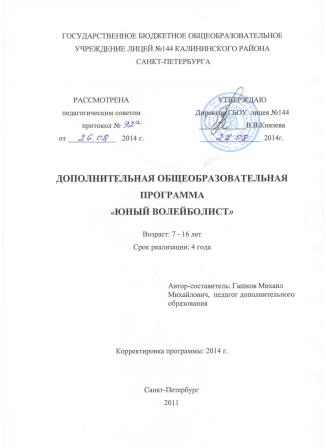 СОДЕРЖАНИЕПояснительная записка………………………………………………………….3Учебно-тематический план 1 года обучения…………………………………..7Содержание программы 1 года обучения…………………………….…………8Учебно-тематический план 2 года ……………..……………………………....10Содержание программы 2 года обучения……….……………………………..11Учебно-тематический план  3года обучения………………………………….14Содержание программы  3 года обучения……………………………………..15Учебно-тематический план  4года обучения…………………………………18Содержание программы  4 года обучения……………………………………19Методическое обеспечение образовательной программы…………………...22Материально-техническое оснащение………………………………………...24Литература ……………………………………………………………………....25пояснительная запискаПрограмма» по волейболу учитывает специфику дополнительного образования  и охватывает значительно больше желающих заниматься этим видом спорта, предъявляя посильные требования в процессе обучения. Простота в обучении, простой инвентарь, делает этот вид спорта очень популярным среди школьников и молодёжи, являясь увлекательной спортивной игрой, представляющей собой эффективное средство физического воспитания и всестороннего физического развития.Программа «Юный волейболист» является модифицированной.При разработке программы за основу  была принята  программа по волейболу для спортивных школ. Программа была  адаптирована к условиям работы в рамках учреждения дополнительного образования детей. В программе представлены цели и задачи работы секции,  содержание материала по основным темам учебного курса: технической; тактической, физической, теоретической, распределение времени на перечисленные компоненты в течение учебного года.Образовательная программа «Юный волейболист» имеет физкультурно-спортивную направленность, по уровню освоения программа общекультурная, т.е. предполагает развитие и совершенствование у занимающихся основных физических качеств, формирование различных двигательных навыков, укрепление здоровья, расширение кругозора, формирование межличностных отношений в процессе освоения этой программы.Актуальность программыВыбор спортивной игры – волейбол определился популярностью ее в детской среде, доступностью, широкой распространенностью  в городе, а также несложным инвентарем и простыми правилами этой увлекательной игры, материальной базой школы. Очень важно, чтобы ребенок мог после уроков снять физическое и эмоциональное напряжение. Это легко можно достичь в спортивном зале, посредством занятий в волейбол. Программа направлена на создание условий для развития личности ребенка, развитие мотивации к познанию и творчеству, обеспечение эмоционального благополучия ребенка, профилактику асоциального поведения, целостность процесса психического и физического здоровья детей.Занятия волейболом способствуют развитию и совершенствованию у занимающихся основных физических качеств – выносливости, координации движений, скоростно-силовых качеств, формированию различных двигательных навыков, укреплению здоровья, а также формируют личностные качества ребенка: коммуникабельность, волю, чувство товарищества, чувство ответственности за свои действия перед собой и товарищами. Стремление превзойти соперника в быстроте действий, изобретательности, меткости передачи, приема подачи и других действий, направленных на достижение победы, приучает занимающихся мобилизовывать свои возможности, действовать с максимальным напряжением сил, преодолевать трудности, возникающие в ходе спортивной борьбы.Соревновательный характер игры, самостоятельность тактических индивидуальных и групповых действий, непрерывное изменение обстановки, удача или неуспех вызывают у играющих проявление разнообразных чувств и переживаний. Высокий эмоциональный подъем  поддерживает постоянную активность и интерес к игре. Эти особенности игры в волейбол создают благоприятные условия для воспитания у обучающихся умения управлять эмоциями, не терять контроля за своими действиями, в случае успеха не ослаблять борьбы, а при неудаче не падать духом.Формируя на основе вышеперечисленного у обучающихся поведенческих установок, волейбол эффективно позволяет обогатить внутренний мир ребенка, расширить его информированность в области оздоровления и развития организма.В условиях современной общеобразовательной школы у учащихся в связи с большими учебными нагрузками и объемами домашнего задания развивается гиподинамия. Решить отчасти, проблему призвана программа дополнительного образования по волейболу, направленная на удовлетворение потребностей в движении, оздоровлении и поддержании функциональности организма.Педагогическая целесообразность - позволяет решить проблему занятости свободного времени детей, формированию физических качеств, пробуждение интереса детей к новой деятельности в области физической культуры и спорта.цель: создание условий для развития физических качеств, личностных качеств, овладения способами оздоровления и укрепления организма обучающихся посредством занятий волейболом.задачиОбучающие дать необходимые дополнительные знания в области раздела физической культуры и спорта – спортивные игры; волейбол;научить правильно регулировать свою физическую нагрузку;обучить учащихся технике игры в волейбол.Развивающиеразвивать координацию движений и основные физические качества: силу, ловкость, быстроту реакции;развивать двигательные способности посредством игры в волейбол;формировать навыки самостоятельных занятий физическими упражнениями во время игрового досуга.Воспитательные способствовать развитию социальной активности обучающихся: воспитывать чувство самостоятельности, ответственности; воспитывать коммуникабельность, коллективизм, взаимопомощь и взаимовыручку, сохраняя свою индивидуальность;пропаганда здорового образа жизни, которая ведет к снижению преступности среди подростков, а также профилактика наркозависимости, табакокурения и алкоголизма.Программа рассчитана на детей и подростков от 7 до 16 лет. Принимаются все желающие, допущенные по состоянию здоровья врачом. Возможен дополнительный набор на первый и последующий год обучения по результатам тестовых и практических заданий.Срок реализации программы –4 года.  Количество учащихся в группах:  1 года обучения - 15 человек, 2 год -12 человек,  3 год обучения – 10 человек,,4 год -10 человек. Форма проведения занятий: индивидуальное, практическое, комбинированное, соревновательное. Форма и способы проверки  результативности учебно-тренировочного процесса:Основной показатель работы секции  по волейболу - выполнение в конце каждого года программных требований по уровню подготовленности занимающихся, выраженных в количественно-качественных показателях технической, физической, интегральной, теоретической подготовленности, физического развития.Способом проверки результата обучения являются повседневное систематическое наблюдение за обучающимися и собеседование. Это позволяет определить степень самостоятельности обучающихся и их интереса к занятиям, уровень культуры и мастерства. Используются методы анкетирования, опроса, тестовых заданий, анализа полученных данных. Диагностика результатов проводится в виде тестовых заданий и контрольных упражнений. Педагог секции использует варианты тестовых заданий и контрольных упражнений, разработанные ведущими отечественными специалистами.Контрольные тестовые задания и упражнения проводятся в течение всего учебно-тренировочного годового цикла.В конце учебного года (в мае месяце) все обучающиеся группы сдают по общей физической подготовке контрольно-переводные зачеты.  Результаты контрольных испытаний являются основой для отбора в группы следующего этапа подготовки.Контрольные игры проводятся регулярно в учебных целях как более высокая ступень учебных игр с заданиями. Кроме того, контрольные игры незаменимы при подготовке к соревнованиям. ожидаемые результатыК концу обучения по программе обучающиеся:будут знать:что систематические занятия физическими упражнениями укрепляют здоровье; как  правильно распределять свою физическую нагрузку;правила игры в волейбол;правила охраны труда и поведения на занятиях и в повседневной жизни;правила проведения соревнований; основы судейства в волейболе; жестов судьи.будут уметь:проводить специальную разминку для занятий волейболом;  выполнять объем тренировочных нагрузок, предусмотренных программными требованиями;выполнять нормативы ОФП и СФП.формы подведения итоговПрограмма предусматривает входную, промежуточную и итоговую аттестацию результатов обучения детей.В начале года проводится входной контроль. Промежуточная аттестация проводится в виде текущего контроля в течение всего учебного года. Она предусматривает 1 раз в полгода  зачетное занятие - по общей и специальной физической подготовке при выполнении контрольных упражнений, зачетные игры внутри группы.Итоговый контроль проводится с целью определения степени достижения результатов обучения и получения сведений для совершенствования программы и методов обучения. Он проводится в конце года обучения и предполагает зачет в форме учебных тестовых заданий по общей и специальной физической подготовке, участия в соревнованиях разных уровней: школьного, муниципального, районного и прочих, а также открытого мероприятия для родителей, с последующим совместным анализом проведенного мероприятия. 	УЧЕБНО-ТЕМАТИЧЕСКИЙ ПЛАН 
1ГОДА ОБУЧЕНИЯ4часа в неделю (144 часа в год)содержание программы 1 года обученияКомплектованиеВводное занятие.Теория. Правила поведения и ТБ в спортивном зале при занятиях волейболом.Исторические сведения о волейболе. Практика. Подвижные игры «Вышибала», «Пионербол».Общефизическая подготовка Теория. Общие гигиенические требования к занимающимся волейболом. Общий режим дня. Гигиенические требования к инвентарю, спортивной одежде и обуви.Развитие двигательных качеств.Практика. Эстафеты «Перенос мячей», «Преодоление препятствий».Общеразвивающие упражнения. Бег.Прыжки.Метания.3. Специальная подготовкаТеория Развитие специальных качеств для занятий волейболом .ПрактикаУпражнения для развития прыжковой ловкости.Упражнения для развития силы. Упражнения для развития выносливости. Упражнения для развития гибкости.  Упражнения для развития  внимания и быстроту реакции. 4. Техническая подготовка  Теория. Значение верхней и нижней передачи.Практика.Передачи мяча сверху. Передачи мяча снизу. Нижняя подача с укороченной дистанции. Подачи мяча сверху с трехметровой линии.Прием подачи после вбрасывания через сетку. 5. Тактика игры Теория. Способы подачи мяча.Практика.Подачи мяча в незащищенное место у «противника»Путем передачи мяча через сетку в углы затруднить ответные  действия.6. Учебная играТеория. Состав команды. Расстановка и переход игроков. Костюм игроков. Начало игры и подача. Перемена подачи. Удары по мячу. Выход мяча из игры. Счет и результат игры. Права и обязанности игроков. Состав команды, замена игроков. Упрощенные правила игры. Подачи мяча в незащищенное место у «противника». Подачи мяча через сетку броском.ПрактикаПионербол.Игра в уменьшенном составе.Игра с обязательным розыгрышем в три касания.К концу 1 года обучения  обучающиеся должны:знать:•  значение правильного режима дня юного спортсмена;•  разбор и изучение основных правил игры в волейбол;• правила использования спортивного инвентаря.уметь: •  контролировать и регулировать функциональное состояние организма при выполнении физических упражнений, добиваться оздоровительного эффекта и совершенствования физических кондиций; •  управлять своими эмоциями.УЧЕБНО-ТЕМАТИЧЕСКИЙ ПЛАН 
2 ГОДА ОБУЧЕНИЯСОДЕРЖАНИЕ ПРОГРАММЫ2 год обученияВводное занятиеТеорияСведения об истории возникновения, развития и характерных особенностях игры в волейбол.Развитие волейбола в России.Инвентарь и оборудование для игры в волейбол.Правила техники безопасности при выполнении упражнений в волейболе.Правила пожарной безопасности, поведения в спортивном зале.Практика. Учебная игра в волейболТеоретические сведенияСведения о строении и функциях организма человека. Общие понятия о строении организма человека, взаимодействие органов и систем. Работоспособность мышц и подвижность суставов.Влияние физических упражнений на организм занимающихся, режим дня, самоконтроль на занятиях по волейболу;Правила игры в волейбол.Общефизическая подготовкаТеория.  История подвижных игр. Общеразвивающие упражнения для подготовки к игре в волейбол.ПрактикаПодвижные игры. ОРУ.Бег елочкой, 3х6, с изменением направления.Прыжки в длину, в высоту, через скакалку и скамейку.Специальная физическая подготовка Теория Необходимость развития специальных физических качеств при игре в волейбол.ПрактикаУпражнения для развития прыжковой ловкости.Упражнения для развития силы. Упражнения для развития выносливости.Упражнения для развития гибкости. Упражнения для развития  внимания и быстроту реакции. Техническая подготовкаТеория Правила подачи мяча, приема подачи.ПрактикаПодачи мяча: снизу, с места подачи.Подачи мяча сверху, с 6-7 метров.Передачи мяча в стенку ,над собой.Нападающий удар в пол и в стенку.Передачи мяча сверху, снизу после перемещений.Тактика игрыТеория. Понятие тактики: перемещение по площадке, очередность подачи.Практика.Подачи:затрудняющие прием «противником»,подача на слабейшего «противника».Прием подач    снизу,в зону, сверху.7.  Подвижные игрыТеория. Своевременный выход к мячу. Основные жесты судей.Практика.Игра уменьшенным составом.Игра полным составом.8. Итоговое занятие.Практика. Игра в волейболК концу 2 года обучения обучающиеся будут:знать:правила и приемы в волейболе; режим дня и комплекс ОФУ.уметь:проводить специальную разминку для волейболиста;использовать различные приемы  техники волейбола; навыки  судейства в  волейболе, навыки общения в коллективе;самостоятельно выполнять комплекс ОФУ.УЧЕБНО-ТЕМАТИЧЕСКИЙ ПЛАН 
 3 ГОД ОБУЧЕНИЯсодержание программы   3 год обученияВводное занятиеТеория.Здоровый образ жизни и его значение. Организация игры в волейбол.Правила техники безопасности при выполнении упражнений в волейболе;Правила пожарной безопасности, поведения в спортивном зале.Практика. Учебная игра в волейболТеоретические сведенияТеория.Понятие об утомляемости и восстановлении энергетических затрат в процессе занятий спортом.Судейство. Классификация соревнований.Правила безопасности при осуществлении соревновательной деятельности.Понятие о травмах и их предупреждении. Первая помощь при ушибах, растяжении связок.3. Общефизическая подготовкаТеория. Теоретические основы тренировки. Значение общеразвивающих упражнений, направленных на развитие всех качеств в процессе ходьбы, бега, прыжков, метаний. Классификация упражнений.Практика.Гимнастические упражнения.Упражнения для мышц рук и плечевого пояса. Упражнения с набивными мячами - поднимание, опускание, перебрасывание с одной руки на другую, броски, ловля. В парах, держась за мяч, упражнения в сопротивлении. Упражнения с гимнастическими поясами, резиновыми амортизаторами, на гимнастической стенке массового типа.Упражнения для мышц туловища и шеи. Упражнения без предметов индивидуальные и в парах (наклоны вперед, назад, вправо, влево, наклоны и повороты головы). Упражнения для мышц ног, таза. Упражнения без предметов индивидуальные и в парах (приседания в различных исходных положениях, подскоки, ходьба, бег). Упражнения с набивными мячами: приседания, выпады, прыжки, подскоки. Легкоатлетические упражнения. Бег. Бег с ускорением до 40 м. Низкий старт и стартовый разбег до 60 м. Повторный бег 3 х 20-30 м, 3 х 30-40 м, 4 х 50-60 м. Бег 60 м с низкого старта. Подвижные игры: “Гонка мячей”, “Салки” (“Пятнашки”), “Невод”, “Метко в цель”, “Подвижная цель”, “Эстафета с бегом”, “Эстафета с прыжками”, “Мяч среднему”, “Эстафета с прыжками чехардой”, “Встречная эстафета с мячом”, “Мяч ловцу”.4. Специальная физическая подготовка Теория. Теоретические основы СФП. Нагрузка и отдых как взаимосвязанные компоненты физических упражнений. Специфические и неспецифические нагрузки, различные по величине и направленности. Практика.Бег с остановками и изменением направления. «Челночный» бег на 5, 6 и 10 м (общий пробег за одну попытку—20—30 м). По принципу «челночного» бега передвижение приставными шагами. То же с набивными мячами в руках (2—5 кг) в руках, с поясом-отягощением или в куртке с отягощением.Бег (приставные шаги) в колонне по одному (в шеренге) вдоль границ площадки, по сигналу выполнение определенного задания: ускорение, остановка, изменение направления или способа передвижения, поворот на 360°, прыжок вверх, падение и перекат, имитация передачи в стойке, с падением, в прыжке, имитация подачи, нападающих ударов, блокирования и т. д..5. Техническая подготовкаТеория. Правила подачи мяча, приема подачи.2 –х сторонние игры   Практика.Подача верхняя прямая на точность.Подача в прыжке на точность (в правую и левую половины площадки).Прием подачи и первая передача из глубины площадки.Нападающий удар прямой: с высоких и средних передач.6. Тактика игрыТеория. Понятие тактики: перемещение по площадке, очередность подачи. Страховка нападающих.Практика.Тактика нападения: индивидуальные действия: выбор места для выполнения второй передачи у сетки; для подачи; для отбивания мяча через сетку, стоя двумя сверху, кулаком, снизу, стоя, в прыжке; вторая передача из зоны 3 игроку, к которому передающий обращен лицом; подача нижняя прямая на точность в зоны – по заданию; передача мяча через сетку на «свободное» место, на игрока, слабо владеющего приемом мяча.Тактика защиты: индивидуальные действия: выбор места при приеме подачи, при приеме мяча, направленного соперником через сетку, при блокировании (выход в зону «удара»), при страховке партнера, принимающего мяч с подачи, посланного передачей; выбор способа приема мяча от соперника – сверху или снизу. Командные действия: расположение игроков при приеме подачи, при системе игры «углом вперед».7.  Учебные игрыТеория. Использование изученных технических приемов и тактических действий в игре.Практика. Применение изученных технических приемов и тактических действий в полном объеме; система заданий по технике и тактике.Игра уменьшенным составом. Подача от лицевой линии  8. Итоговое занятие.Практика. Игра в волейболК концу 3 года учащиеся будут:знать:приемы в волейболе; основные технические приемы и тактические действия в игре;классификацию соревнований;правила безопасности при осуществлении соревновательной деятельности;виды травм и их предупредить. Как оказывать помощь при ушибах, растяжении связок.уметь:выполнять упражнения ОФП и специальной  разминки для волейболиста;применять  изученные технические приемы и тактические действия в полном объеме;  судить в  волейболе, общаться в коллективе;самостоятельно заниматься физическими упражнениями во время игрового досуга. УЧЕБНО-ТЕМАТИЧЕСКИЙ ПЛАН 
 4 ГОД ОБУЧЕНИЯСОДЕРЖАНИЕ ПРОГРАММЫ  4  год обученияВводное занятиеТеория.Характеристика сильнейших команд по волейболу в нашей стране и за рубежом. Международные соревнования по волейболу.Правила техники безопасности при выполнении упражнений в волейболе.Правила пожарной безопасности, поведения в спортивном зале.Практика. Учебная игра в волейбол.2. Теоретические сведения по разделу волейболТеория. Выявление максимальных физических способностей и двигательных возможностей организма у ребят. Восстановление физических способностей, а так же общее оздоровление организма. Пропаганда и агитация занятий физической культуры. Физическая подготовка воспитанников к труду, защите Родины. Понятие о травмах и их предупреждении.  Положение о соревнованиях. Способы проведения соревнований: круговой, с выбыванием, смешанный. Подготовка мест для соревнований. Обязанности судей. Содержание работы главной судейской коллегии. Методика судейства. Правила судейства. . Судейская терминология.3. Общефизическая подготовкаТеория.  Воздействие на основные органы и системы физических нагрузок. Необходимость в общеразвивающих упражнениях для подготовки к игре в волейбол.Практика.Гимнастические упражнения:упражнения для мышц рук и плечевого пояса,упражнения с набивными мячами - поднимание, опускание, перебрасывание с одной руки на другую, броски, ловля, в парах, держась за мяч, упражнения в сопротивлении, упражнения для мышц туловища и шеи,упражнения без предметов индивидуальные и в парах,упражнения с набивными мячами,упражнения для мышц ног, таза,упражнения с гантелями - бег, прыжки, приседания.Акробатические упражнения группировки и перекаты в различных положениях, стойка на лопатках, стойка на голове, кувырки вперед и назад.Легкоатлетические упражнения:эстафетный бег с этапами до 40 м и до 50-60 м,бег с препятствиями от 60 до 100 м (количество препятствий от 4 до 10), в качестве препятствий используются набивные мячи,бег в чередовании с ходьбой до 400 м. Подвижные игры: “Охотники и утки”,“Перестрелка”,“Перетягивание через черту”, “Вызывай смену”, “Эстафета баскетболистов, “Ловцы”,“Борьба за мяч”,“Перетягивание каната”.4. Специальная физическая подготовка Теория. Классификация упражнений, применяемых при специальной физической подготовке по волейболу. Обучение и тренировка как единый процесс формирования и совершенствования двигательных навыков, физических и волевых качеств.Практика.Для распределения и переключения внимания: упражнения с несколькими мячами и различными перемещениями.Для снятия излишнего возбуждения:  упражнений, различных по скорости, темпу, амплитуде, мышечному напряжению (в зависимости от особенностей эмоционального состояния).Для произвольной  регуляции дыхания: дыхательные упражнения, различные по глубине, интенсивности, частоте, ритму, продолжительности.Для развития качеств, необходимых для овладения техникой: упражнения на укрепление кистей, увеличение их подвижности, скорости сокращения мышц, развитие мышц ног и т.д.Для развития качеств, необходимых для овладения тактикой: развитие быстроты реакции и ориентировки, быстроты перемещения в ответных действиях на сигналы и т.п.).5. Техническая подготовкаТеория. Непрерывное совершенствование спортивной техники.Практика.Упражнения  в передачах в парах, тройках, в передачах у стены, в защите, в ударах у стены. Упражнения в страховке, в защите от ударов через сетку.6. Тактика игрыТеория. Изучение и анализ тактики сильнейших команд, тактики по игровым функциям, решение тактических задач.  Страховка нападающих.Практика.Вторая передача на точность из одной зоны в другую.Нападающий удар с переводом из одной зоны в другую. Одиночное блокирование прямого удара по ходу.Учебная игра – страховка товарища.Теория. Виды волейбола 2х2, 3х3, 4х4, 6х6Практика. Двухсторонние  игры различными составами, Волейбол 2х2, 3х3, 4х4, 6х6Соревнования различного уровня Теория. Спортивные соревнования, их организация и проведение. Роль соревнований в подготовке занимающихся волейболом.Практика. Участие в соревнованиях различного уровняИтоговое занятие.Практика. Игра в волейболК концу 4года обучения учащиеся будут:знать:-  значение здорового образа жизни;технику изученных приёмов и тактику, индивидуальных и коллективных действий;сильнейшие команды  по волейболу в нашей стране и за рубежом.правила проведения и судейство соревнований по волейболу;игровые функции каждого игрока.уметь:выполнять объем тренировочных нагрузок, предусмотренных программными требованиями;выполнять нормативы ОФП и СФП.технически правильно осуществлять двигательные действия, судить соревнования, играть в коллективе;осуществлять соревновательную деятельность.МЕТОДИЧЕСКОЕ ОБЕСПЕЧЕНИЕ ОБРАЗОВАТЕЛЬНОЙ ПРОГРАММЫОбеспечение программы методической продукциейТеоретические материалы - разработкиИнструкции по охране труда на занятиях волейболом.Положение о проведении школьных соревнований по волейболу. Тестовые задания по физической подготовленности по ОФПДидактические материалыКартотека упражнений по волейболу (карточки).Картотека общеразвивающих упражнений для разминки.Схемы и плакаты освоения технических приемов в волейбол.Электронное приложение к «Энциклопедии спорта».«Правила игры в волейбол».Видеозаписи выступлений обучающихся.Правила судейства в игре в волейбол.Методические рекомендацииРекомендации по организации безопасного ведения двусторонней игры.Рекомендации по организации подвижных игр. Рекомендации по организации соревнований по волейболу. Способы определения результативности1.	Опрос учащихся по пройденному материалу.2.	Наблюдение за учащимися во время тренировочных игр и соревнований.3.	Мониторинг результатов по каждому году обучения.4.	Тестирование общефизической, специальной физической, технической, тактической и психологической подготовок.5.	Тестирование по теоретическому материалу.6.	Контроль соблюдения техники безопасности.7.	Привлечение учащихся к судейству соревнований школьного уровня.8.	Контрольные игры с заданиями.9.	Выполнение отдельных упражнений с заданиями.10.	 Контроль выполнения установок во время тренировок и соревнований.11.	 Результаты соревнований.12.	 Встреча с учащимися во внеурочное время и наблюдение за их      досугом.МАТЕРИАЛЬНО-ТЕХНИЧЕСКОЕ ОСНАЩЕНИЕДля занятий по программе требуется:      спортивный школьный зал 12x24      спортивный инвентарь  и оборудование:мячи на каждого обучающегосянабивные мячи перекладины для подтягивания в висе – 5-7 штукскакалки для прыжков на каждого обучающегосясекундомергимнастические скамейки – 5-7 штуксетки для волейболагимнастические маты – 8 штукгимнастическая стенка табло для подсчёта очковволейбольный, футбольный, баскетбольный мячЛИТЕРАТУРА ДЛЯ ПЕДАГОГААмелин А.Н.,  Пашинин В.А.Волейбол (Азбука спорта). М. : ФиС, 1979. . Волейбол в спортивной школе» - Минск : МГПТКполиграфии, 2006Волейбол под ред. А.В. Беляева, М.В. Савина. – М., 2000.Орман Л. Современный волейбол. - М. : ФиС,1985.Спортивные игры в физическом воспитании. Под редакцией профессора Ю. Портных.- С-Пб. :издательство РГПУ им.Герцена, 2008Фурманов А. Подготовка волейболистов – Минск,2007 Эйнгорн А. Н.. 500 упражнений для волейболистов. Москва. «Физкультура и спорт» 2007.Литература для детейАмелин А.Н., Пашинин В.А. Волейбол (Азбука спорта). - М. : ФиС, 1979. Былеева Л.В. Подвижные игры. – М. : ФиС, 1974Волейбол. Правила соревнований. Москва. «Физкультура и спорт» 2003.Платонов В. Моя профессия – игра. – СПб. : Блиц, 2007.Использованные материалы и Интернет-ресурсыhttp://www.volley.ru/pages/25/http://www.volley.ru/pages/497/http://www.volley.ru/documents/497/p1/688/http://www.volley.ru/documents/497/p1/1077/http://www.volley.ru/documents/466/p1/251/http://www.volley.ru/documents/466/p1/239/http://pculture.ru/sekcii/volejbol/video-uroki/nachalnoe-uprazhnenie-dlya-razvitiya-nizhnego-priema/http://pculture.ru/sekcii/volejbol/video-uroki/trenirovka-verxnej-peredachi-i-chuvstva-distancii/http://pculture.ru/sekcii/volejbol/video-uroki/trenirovka-bloka/http://pculture.ru/sekcii/volejbol/video-uroki/trenirovka-svyazuyushhego-raspasovshhika/№п/пНазвание тем1 год обучения1 год обучения1 год обучения№п/пНазвание темтеорияпрактикавсего1Комплектование442Вводное занятие1123Общефизическая подготовка226284Специальная подготовка32427 5Техническая подготовка335386Тактика игры3477Учебные игры331348Итоговое44Общее количество часов в год 19125144№п/п2год обучения2год обучения2год обучения№п/птеорияпрактикавсего1Вводное занятие1122Теоретические сведения по разделу волейбол 5-53Общефизическая подготовка-20204Специальная подготовка31619 5Техническая подготовка436406Тактика игры48127Подвижные игры636428Итоговое занятие44Общее количество часов в год 27117144№п/пНазвание тем3 год обучения3 год обучения3 год обучения№п/пНазвание темтеорияпрактикавсего1Вводное занятие1122Теоретические сведения по разделу волейбол 5-53Общефизическая подготовка-20204Специальная подготовка316195Техническая подготовка436406Тактика игры48127Учебные игры636428Итоговое занятие44Общее количество часов в год 27117144№п/пНазвание темКоличество часовКоличество часовКоличество часов№п/пНазвание темтеорияпрактикавсего1Вводное занятие1122Теоретические сведения по разделу волейбол 5-53Общефизическая подготовка-15154Специальная подготовка214165Техническая подготовка436406Тактика игры28107Учебные игры636428Соревнования различного уровня19109Итоговое занятие44Общее количество часов в год 25119144№ Тема программыФорма организации и проведения занятияМетоды и приёмы организации учебно-воспитательного процессаВид и форма контроля, форма предъявления результата1  ПП и ТБ Правила  игрыВ волейбол и методика судействаГрупповая, подгрупповая, фронтальнаяСловесный, объяснение, рассказ, беседа практические задания, объяснение нового материала.Конспекты занятий для педагога. Вводный, положение о соревнованиях по волейболу.2Общефизическая подготовкаИндивидуальная, групповая, подгрупповая,поточная, фронтальная Словесный, наглядный показ, упражнения в парах, тренировкиТестовые задания, карточки судьи, протоколы3Специальная подготовкаГрупповая с организацией индивидуальных форм работы внутри группы, в парахСловесный, объяснение нового материала, рассказ, практические занятия, упражнения в парах, тренировки, наглядный показ педагогом. Зачет, тестовые задания, учебная игра,промежуточный тест.4Техническая подготовка    Юного волейболистаГрупповая с организацией индивидуальных форм работы внутри группы, в парахСловесный, объяснение,  беседа, практические занятия, упражнения в парах, тренировки, наглядный показ педагогом. Учебная игра.Зачет, тестовые задания, учебная игра, соревнование 5Игровая подготовкаВ парахпрактические занятия, упражнения в парах, тренировки, Учебная игра.Учебная игра, промежуточный отбор,соревнование